ЗаглушкиЗаглушка стальная эллиптическая ГОСТ 17379-2001. Среда рабочая Вода, пар, газ. 
Температура рабочей среды (наибольшая) +450°С. 
Бесшовная приварная деталь для ответственных трубопроводов.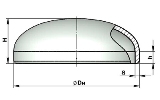 Заглушки фланцевыеЗаглушка стальная фланцевая. Среда рабочая вода, пар, нефть, газ. 
Температура рабочей среды (наибольшая) +530°С. 
Применяются на водо-, паро-, нефте — и газопроводах в качестве заглушек. 
Присоединение фланцевое ГОСТ 12820-80.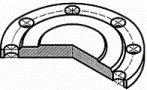 НаименованиеДуH,ммЦена (руб.)заглушка 32 х 3252020.00заглушка 38 х 3322020.00заглушка 45 х 4402525.00заглушка 57 х 3503031.00заглушка 57 х 55030100.00заглушка 76х3,5654045.00заглушка 76х66540150.00заглушка 89х3,5804565.00 заглушка 89х68045166.00заглушка 89х88045166.00 заглушка 108х41005096.00заглушка 108х610050240.00заглушка 114х410050145.00заглушка 114х610050200.00заглушка 133х412555125.00заглушка 133х612555230.00заглушка 133х812555299.00заглушка 159х4,515065185.00заглушка 159х615065370.00заглушка 219х620075360.00заглушка 219х820075500.00заглушка 219х1020075450.00заглушка 273х825085550.00заглушка 325х83001001000.00заглушка 325х103001001550.00заглушка 325х123001001870.00заглушка 3773501151900.00заглушка 4264001252100.00заглушка 5305001503640.00НаименованиеДуD1,ммЦена (руб.)заглушка фланцевая Ру 1050125220.00заглушка фланцевая Ру 1065230.00заглушка фланцевая Ру 1080160340.00заглушка фланцевая Ру 10100180435.00заглушка фланцевая Ру 10150240800.00заглушка фланцевая Ру 10200295900.00заглушка фланцевая Ру 102503501300.00заглушка фланцевая Ру 1650125220.00заглушка фланцевая Ру 1680160320.00 заглушка фланцевая Ру 16100180410.00заглушка фланцевая Ру 16150240880.00заглушка фланцевая Ру 16200295990.00заглушка фланцевая Ру 162503551600.00